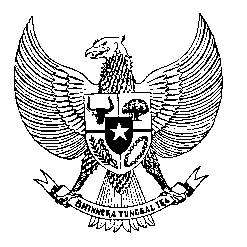 Permanent Missionof the Republic of Indonesia to the UN, WTO,and Other International Organizationsin GenevaStatement by the Delegation of the Republic of Indonesiaat the 42nd  Session of the UPR Working GroupConsideration of the UPR Report of Czechia23 January 2023President,Indonesia thanks the delegation of Czechia for their report. We commend Czechia’s on-going efforts in implementating previous recommendations. To further improve human rights in Czechia, Indonesia offers the following recommendations:Take further steps to establish the Ombudsman as a National Human Rights Institution according to the Paris Principles.  Endorse and implement the United Nations Compact for Safe, Orderly and Regular Migration;Provide adequate protection to refugees and asylum seekers without discrimination; and Further promote policies and programs to counter discrimination and hate speech, including Islamophobia. Indonesia wishes the delegation of Czechia a successful review. I thank you.
(Max: …)